Дидактическая игра судоку                                      «Органы чувств» (старшая группа)Цель: развитие интеллектуальных способностей детей.Задачи:вырабатывать навыки разгадывать судоку;формировать умение сравнивать предметы по внешним признакам, расположению в пространстве.развивать наблюдательность, память;развивать пространственное и логическое мышление.воспитывать интерес к игре, усидчивость;воспитывать стремление к достижению результата.Правила игры.Необходимо заполнить свободные ячейки недостающими картинками так, чтобы в каждой строке и в каждом столбце каждая картинка встречалась только один раз. Правильная головоломка имеет только одно решение.На начальном этапе берем карточку из 16 клеток, потом увеличиваем до 36 клеток или берем карточку без картинок.Рекомендации.Распечатать поля и фишки (по необходимости несколько раз)Фишки вырезатьУпаковать поля в плотные файлыВложить в файл недостающие фишки для заполнения полейНа обратной стороне фишек рекомендую написать номер судоку (чтобы удобней было находить нужный конверт с полем в случае смешивания с другими фишками)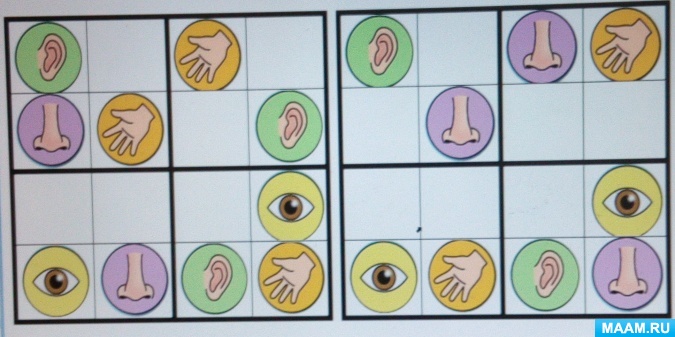 